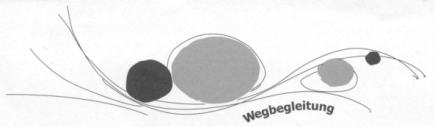 AnmeldeformularKontaktpersonen der Ortsgruppe :Wir freuen uns, dass Sie Interesse an der Ökumenischen Wegbegleitung Kanton Zug haben! Mein AngebotMein AngebotMein AngebotMein BedarfMein BedarfMein BedarfMein BedarfMein BedarfGespräche, Vorlesen, SpieleGespräche, Vorlesen, SpieleGespräche, Vorlesen, SpieleGespräche, Vorlesen, SpieleGespräche, Vorlesen, SpieleSpaziergängeSpaziergängeSpaziergängeSpaziergängeSpaziergängeBegleitung zum Einkaufen, zu Arztterminen, auf Ämter, etc.Begleitung zum Einkaufen, zu Arztterminen, auf Ämter, etc.Begleitung zum Einkaufen, zu Arztterminen, auf Ämter, etc.Begleitung zum Einkaufen, zu Arztterminen, auf Ämter, etc.Begleitung zum Einkaufen, zu Arztterminen, auf Ämter, etc.Animation für FreizeitgestaltungAnimation für FreizeitgestaltungAnimation für FreizeitgestaltungAnimation für FreizeitgestaltungAnimation für FreizeitgestaltungMit Angeboten vertraut machen wie z.B. Bibliothek, Kinderhort, KircheMit Angeboten vertraut machen wie z.B. Bibliothek, Kinderhort, KircheMit Angeboten vertraut machen wie z.B. Bibliothek, Kinderhort, KircheMit Angeboten vertraut machen wie z.B. Bibliothek, Kinderhort, KircheMit Angeboten vertraut machen wie z.B. Bibliothek, Kinderhort, KircheZeitliche Entlastung von betreuenden AngehörigenZeitliche Entlastung von betreuenden AngehörigenZeitliche Entlastung von betreuenden AngehörigenZeitliche Entlastung von betreuenden AngehörigenZeitliche Entlastung von betreuenden AngehörigenIntegrationshilfe (z.B. Hilfe beim Deutschlernen)Integrationshilfe (z.B. Hilfe beim Deutschlernen)Integrationshilfe (z.B. Hilfe beim Deutschlernen)Integrationshilfe (z.B. Hilfe beim Deutschlernen)Integrationshilfe (z.B. Hilfe beim Deutschlernen)Hilfe bei administrativen ErledigungenHilfe bei administrativen ErledigungenHilfe bei administrativen ErledigungenHilfe bei administrativen ErledigungenHilfe bei administrativen ErledigungenEinsatzhäufigkeitEinsatzhäufigkeit ca. 1x monatlich ca. 2x monatlich ca. 1x wöchentlich ca. 1x monatlich ca. 2x monatlich ca. 1x wöchentlich ca. 1x monatlich ca. 2x monatlich ca. 1x wöchentlichIn den vereinbarten Abständen erfolgt ein Besuch oder telefonischer Kontakt mit der vermittelten Person. In den vereinbarten Abständen erfolgt ein Besuch oder telefonischer Kontakt mit der vermittelten Person. SprachenSprachen deutsch englisch französisch  deutsch englisch französisch  italienisch spanisch italienisch spanisch italienisch spanischWas möchte/ kann ich nicht? Was möchte/ kann ich nicht? Was möchte/ kann ich nicht? Was möchte/ kann ich nicht? Sonstige BemerkungenSonstige BemerkungenSonstige BemerkungenSonstige BemerkungenNameNameVornameVornameStrasse, PLZ, OrtStrasse, PLZ, OrtTelefon, NatelTelefon, NatelEmailEmail